 Otto van Bismarck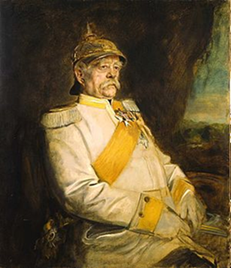 De Duitse staatsman Otto von Bismarck vervulde een centrale rol bij de totstandkoming van het Duitse Keizerrijk in 1871. Van 1862 tot 1890 was hij minister-president van Pruisen en voerde hij een realistische buitenlandse politiek, gericht op een Europees machtsevenwicht. Vanaf 1847 was Bismarck lid van de Pruisische Landtag, een Pruisisch parlement. Bismarcks politieke denken werd bepaald door het Pruisisch nationalisme en conservatisme. Bismarck geloofde in de monarchie. Hij had een afkeer van politieke stromingen als het liberalisme, de democratie en het socialisme. In 1861 werd Wilhelm I koning van Pruisen en een jaar later werd Bismarck benoemd tot minister-president en minister van Buitenlandse Zaken. Eenheid moest niet bereikt worden door onderling overleg, meende hij, maar door geweld en dwang van de sterkste. Eenwording moest niet via een revolutie bereikt worden, maar van ‘bovenaf’ opgelegd worden. Bismarck maakte zich dan ook sterk om de Duitsers zo nationalistisch mogelijk te maken en zo de eenwording te bewerkstelligen. Zo liet hij onder meer veel standbeelden neerzetten van historische Germaanse helden en creëerde hij gezamenlijke vijanden.Vanaf 1864 begon Bismarck enkele oorlogen om de Pruisische macht uit te breiden. Hij viel Denemarken aan om de Duitssprekende gebieden van Sleeswijk-Holstein in handen te krijgen. In juni en juli 1866 was Pruisen in oorlog met Oostenrijk. De oorlog werd gewonnen door Pruisen. In 1870-1871 volgde de Frans-Duitse Oorlog, die eveneens door Pruisen werd gewonnen. Frankrijk gaf zich over op 28 januari 1871, waarna Frankrijk Elzas-Lotharingen verloor en flinke herstelbetalingen aan Duitsland moest voldoen. De overwinning op Frankrijk maakte in de Duitse gebieden veel nationalistische gevoelens los.Met de overwinning op Frankrijk in zicht, werd koning Wilhelm I van Pruisen op 18 januari 1871 in de Spiegelzaal in Versailles uitgeroepen tot Duitse keizer. Bismarck werd Rijkskanselier van Duitsland en had intern veel macht. De buitenlandse politiek die Bismarck in de twee daaropvolgende decennia zou voeren was voorzichtig. Als Realpolitiker kende hij de krachten van landen als Rusland, Frankrijk en Engeland, en daarom weigerde Bismarck een koloniale politiek te voeren.Gedurende de jaren 1870 richtte Bismarcks zich op het versterken van het Duits nationalisme. Via de Kulturkampf (1872-1879) bestreed hij de machtige Rooms-Katholieke Kerk (met name in Pruisen). In de jaren 1880 streefde Bismarck naar de opbouw van een Duitse welvaartsstaat. Hij verbeterde de nationale gezondheidszorg en zette een systeem van verzekeringen en pensioenen op. In 1888 overleed keizer Wilhelm I, die opgevolgd werd door keizer Wilhelm II. Deze keizer was liet zich, anders dan zijn voorganger, niet door Bismarck de wet voorschrijven. Op 18 maart 1890 trad Bismarck onder druk van Wilhelm II af als Reichskanzler, op 75-jarige leeftijd. Daarna voerde Duitsland een imperialistische koers, die bekend is komen te staan als Weltpolitik. Bron: Historiek.net